По первой таблице  8 вариант, по второй 7, проверку на прочность можно не делать.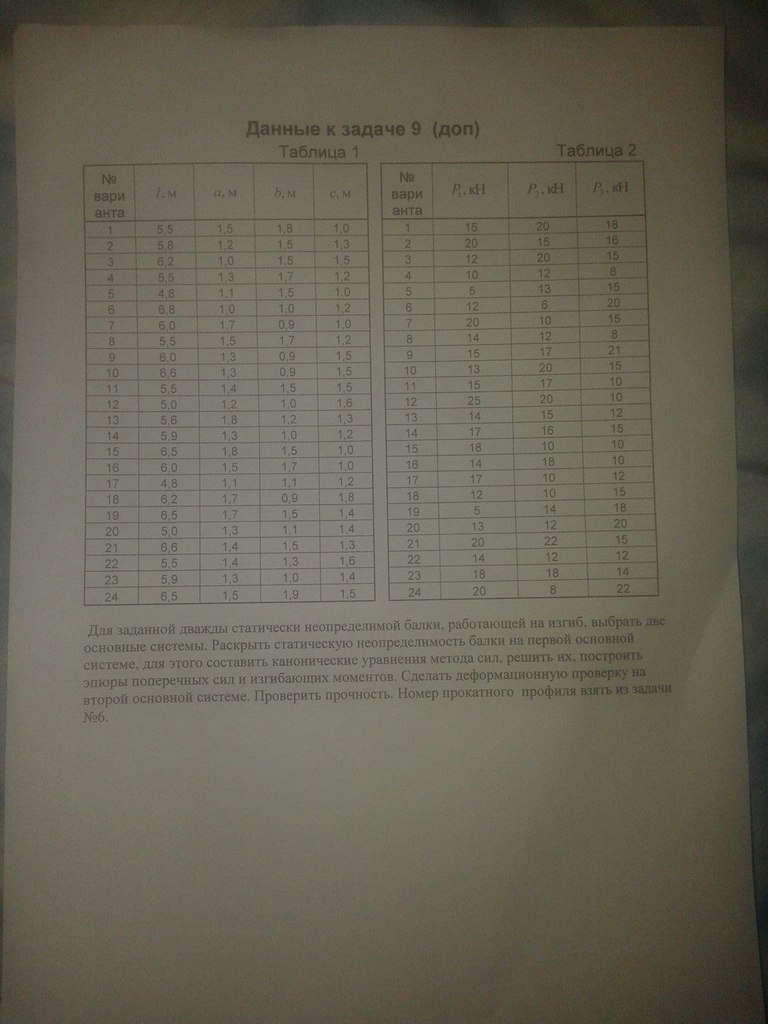 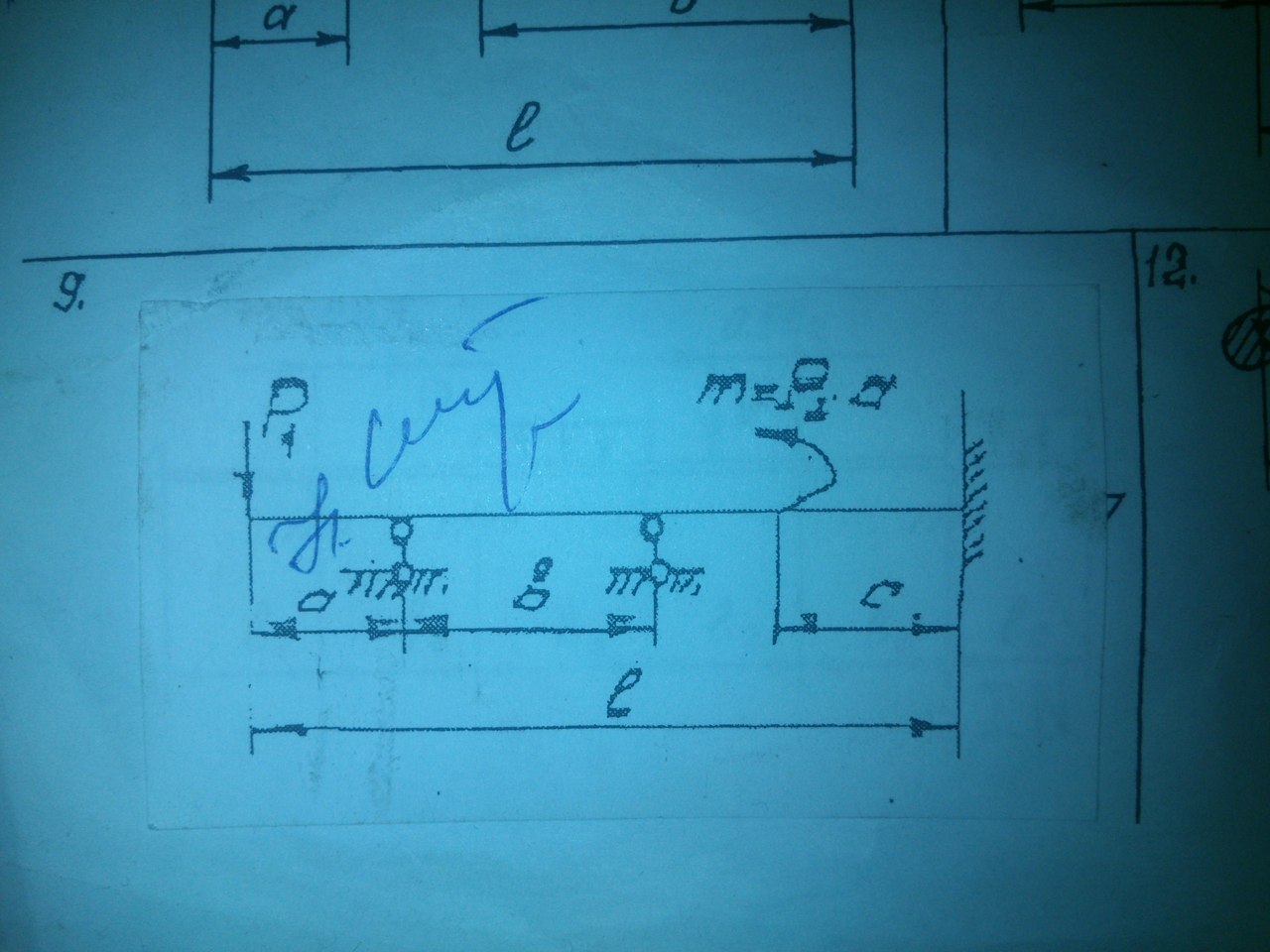 